PERRYFIELDS PRIMARY PRU 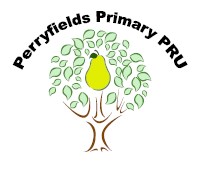 PERFORMANCE MANAGEMENT AND CAPABILITY POLICY 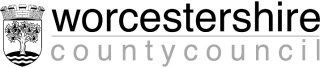 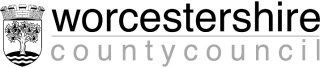 Purpose  This policy sets out the framework for a clear and consistent assessment of the overall performance of teachers, including the headteacher, and for supporting their development within the context of the school‟s plan for improving educational provision and performance, and the standards expected of teachers. It also sets out the arrangements that will apply when teachers fall below the levels of competence that are expected of them. Application of the policy  The policy is in two separate sections.  Part A of the policy, which covers appraisal, applies to the headteacher and to all teachers employed by the school or local authority, except those on contracts of less than one term, those undergoing induction (ie NQTs) and those who are subject to Part B of the policy.  Part B of the policy, which sets out the formal capability procedure, applies only to teachers (including the headteacher) about whose performance there are serious concerns that the appraisal process has been unable to address.  The policy also applies to all other employees of the school including administrative staff, lunchtime supervisors, site staff. Part A – Performance Management Performance Management in this school will be a supportive and developmental process designed to ensure that all teachers have the skills and support they need to carry out their role effectively. It will help to ensure that teachers are able to continue to improve their professional practice and to develop as teachers. The Performance management cycle will run for a  twelve month period between  01/09 and 31/10 the following year for all staff except the headteacher which will be from 1/12 to 1/12 the following year. Teachers who are employed on a fixed term contract of less than one year will have their performance managed in accordance with the principles underpinning this policy. The length of the period will be determined by the duration of their contract. Appointing appraisers  The headteacher will be appraised by the Management Committee supported by a suitably skilled and/or experienced external adviser who has been appointed for that purpose.  In this school the task of appraising the headteacher, including the setting of objectives, will be delegated to a sub-group consisting of two members of the Management Committee. The headteacher will decide who will appraise other teachers.  Setting objectives  The headteacher’s objectives will be set by the Management Committee after consultation with the external adviser. Objectives for each teacher will be set before, or as soon as practicable after, the start of each appraisal period. The objectives set for each teacher, will be Specific, Measurable, Achievable, Realistic and Time-bound and will be appropriate to the teacher‟s role and level of experience. The appraiser and teacher will seek to agree the objectives but, if that is not possible, the appraiser will determine the objectives. Objectives may be revised if circumstances change. The objectives set for each teacher will, if achieved, contribute to the school’s plans for improving the school’s educational provision and performance and improving the education of pupils at that school. This will be ensured by the Leadership Team quality assuring objectives against the School Development Plan.  Before, or as soon as practicable after, the start of each appraisal period, each teacher will be informed of the standards against which that teacher’s performance in that appraisal period will be assessed. With the exception of those who are qualified teachers by virtue of holding and maintaining Qualified Teacher Learning and Skills (QTLS) status, all teachers must be assessed against the set of standards contained in the document called „Teachers‟ Standards.‟ The headteacher will need to consider whether certain teachers should also be assessed against other sets of standards published by the Secretary of State that are relevant to them.  For teachers who are qualified teachers by virtue of holding QTLS status, it is for the headteacher to decide which standards are most appropriate. Such teachers may be assessed against the Teachers‟ Standards, against any other sets of standards issued by the Secretary of State, against any other professional standards relevant to their performance or any combination of those three. Reviewing performance Observation This school believes that observation of classroom practice and other responsibilities is important both as a way of assessing teachers‟ performance in order to identify any particular strengths and areas for development they may have and of gaining useful information which can inform school improvement more generally. All observation will be carried out in a supportive fashion.  In this school teachers‟ performance will be regularly observed but the amount and type of classroom observation will depend on the individual circumstances of the teacher and the overall needs of the school. Classroom observation will be carried out by those with QTS. In addition to formal observation, headteachers or other leaders with responsibility for teaching standards may “drop in” in order to evaluate the standards of teaching and to check that high standards of professional performance are established and maintained. The length and frequency of “drop in” observations will vary depending on specific circumstances. Teachers (including the headteacher) who have responsibilities outside the classroom should also expect to have their performance of those responsibilities observed and assessed. Development and support Appraisal is a supportive process which will be used to inform continuing professional development. The school wishes to encourage a culture in which all teachers take responsibility for improving their teaching through appropriate professional development. Professional development will be linked to school improvement priorities and to the ongoing professional development needs and priorities of individual teachers.  Feedback Teachers will receive constructive feedback on their performance throughout the year and as soon as practicable after observation has taken place or other evidence has come to light. Feedback will highlight particular areas of strength as well as any areas that need attention. Where there are concerns about any aspects of the teacher‟s performance the appraiser will meet the teacher formally to: give clear feedback to the teacher about the nature and seriousness of the concerns; give the teacher the opportunity to comment and discuss the concerns; agree any support (eg coaching, mentoring, structured observations), that will be provided to help address those specific concerns;  make clear how, and by when, the appraiser will review progress (it may be appropriate to revise objectives, and it will be necessary to allow sufficient time for improvement. The amount of time is up to the school but should reflect the seriousness of the concerns); explain the implications and process if no – or insufficient – improvement is made. When progress is reviewed, if the appraiser is satisfied that the teacher has made, or is making, sufficient improvement, the appraisal process will continue as normal, with any remaining issues continuing to be addressed though that process.  Transition to capability  If the appraiser is not satisfied with progress, the teacher will be notified in writing that the appraisal system will no longer apply and that their performance will be managed under the capability procedure, and will be invited to a formal capability meeting. The capability procedures will be conducted as in part B of this policy.  Annual assessment  Each teacher's performance will be formally assessed in respect of each appraisal period. In assessing the performance of the headteacher, the Management Committee must consult the external adviser. This assessment is the end point to the annual appraisal process, but performance and development priorities will be reviewed and addressed on a regular basis throughout the year in interim meetings which will take place at a mid point through the year.  The teacher will receive as soon as practicable following the end of each appraisal period – and have the opportunity to comment in writing on - a written appraisal report. In this school, teachers will receive their written appraisal reports by 31 October (31 December for the headteacher).  The appraisal report will include: details of the teacher‟s objectives for the appraisal period in question; an assessment of the teacher’s performance of their role and responsibilities against their objectives and the relevant standards;   	an assessment of the teacher’s professional development needs and identification of any action that should be taken to address them;  	a recommendation on pay where that is relevant (NB – pay recommendations need to be made by 31 December for headteachers and by 31 October for other teachers); The assessment of performance and of professional development needs will inform the planning process for the following appraisal period. Part B – Capability Procedure This procedure applies only to teachers or headteachers about whose performance there are serious concerns that the appraisal process has been unable to address. At least five working days‟ notice will be given of the formal capability meeting. The notification will contain sufficient information about the concerns about performance and their possible consequences to enable the teacher to prepare to answer the case at a formal capability meeting. It will also contain copies of any written evidence; the details of the time and place of the meeting; and will advise the teacher of their right to be accompanied by a companion who may be a colleague, a trade union official, or a trade union representative who has been certified by their union as being competent. Formal capability meeting  This meeting is intended to establish the facts. It will be conducted by the Chair of the Management Committee (for headteacher capability meetings) or headteacher (for other teachers). The meeting allows the teacher, accompanied by a companion if they wish, to respond to concerns about their performance and to make any relevant representations. This may provide new information or a different context to the information/evidence already collected.  The person conducting the meeting may conclude that there are insufficient grounds for pursuing the capability issue and that it would be more appropriate to continue to address the remaining concerns through the appraisal process. In such cases, the capability procedure will come to an end. The person conducting the meeting may also adjourn the meeting for example if they decide that further investigation is needed, or that more time is needed in which to consider any additional information. In other cases, the meeting will continue. During the meeting, or any other meeting which could lead to a formal warning being issued, the person conducting the meeting will: identify the professional shortcomings, for example which of the standards expected of teachers are not being met;  give clear guidance on the improved standard of performance needed to ensure that the teacher can be removed from formal capability procedures (this may include the setting of new objectives focused on the specific weaknesses that need to be addressed, any success criteria that might be appropriate and the evidence that will be used to assess whether or not the necessary improvement has been made); explain any support that will be available to help the teacher improve their performance; set out the timetable for improvement and explain how performance will be monitored and reviewed. The timetable will depend on the circumstances of the individual case but in straightforward cases will be six weeks. warn the teacher formally that failure to improve within the set period could lead to dismissal. In very serious cases, this warning could be a final written warning.  Notes will be taken of formal meetings and a copy sent to the member of staff. Where a warning is issued, the teacher will be informed in writing of the matters covered in the bullet points above and given information about the timing and handling of the review stage and the procedure and time limits for appealing against the warning. Monitoring and review period following a formal capability meeting  A performance monitoring and review period will follow the formal capability meeting. Formal monitoring, evaluation, guidance and support will continue during this period. The member of staff will be invited to a formal review meeting, unless they were issued with a final written warning, in which case they will be invited to a decision meeting (see below). Formal review meeting  As with formal capability meetings, at least five working days‟ notice will be given and the notification will give details of the time and place of the meeting and will advise the teacher of their right to be accompanied by a companion who may be a colleague, a trade union official, or a trade union representative who has been certified by their union as being competent. If the person conducting the meeting is satisfied that the teacher has made sufficient improvement, the capability procedure will cease and the appraisal process will re-start. In other cases: If some progress has been made and there is confidence that more is likely, it may be appropriate to extend the monitoring and review period; If no, or insufficient improvement has been made during the monitoring and review period, the teacher will receive a final written warning. As before, notes will be taken of formal meetings and a copy sent to the member of staff. The final written warning will mirror any previous warnings that have been issued. Where a final warning is issued, the member of staff will be informed in writing that failure to achieve an acceptable standard of performance (within the set timescale), may result in dismissal and given information about the handling of the further monitoring and review period and the procedure and time limits for appealing against the final warning. The teacher will be invited to a decision meeting.  Decision meeting  As with formal capability meetings and formal review meetings, at least five working days‟ notice will be given and the notification will give details of the time and place of the meeting and will advise the teacher of their right to be accompanied by a companion who may be a colleague, a trade union official, or a trade union representative who has been certified by their union as being competent. If an acceptable standard of performance has been achieved during the further monitoring and review period, the capability procedure will end and the appraisal process will re-start. If performance remains unsatisfactory, a decision, or recommendation to the Management Committee will be made that the teacher should be dismissed or required to cease working at the school.1  Before the decision to dismiss is made, the school will discuss the matter with the local authority.  The teacher will be informed as soon as possible of the reasons for the dismissal, the date on which the employment contract will end, the appropriate period of notice and their right of appeal. Decision to dismiss  The power to dismiss staff in this school rests with the Management Committee. Dismissal Either: Once the decision to dismiss has been taken, the Management Committee (or insert details of person or people to whom the power to dismiss has been delegated) will dismiss the teacher with notice, (Voluntary Aided, Foundation and Foundation Special schools only). Or:  	Once the Management Committee (or insert details of person or people to whom the power has been delegated) has decided that the teacher should no longer work at the school, it will notify the Local Authority of its decision and the reasons for it. Where teachers work solely at this school, the Local Authority must dismiss them within fourteen days of the date of the notification. Where they work in more than one school, the local authority must require them to cease to work at this school (Community, Voluntary Controlled, Community Special and Maintained Nursery Schools only). Appeal  If a teacher feels that a decision to dismiss them, or other action taken against them, is wrong or unjust, they may appeal in writing against the decision within five days of the decision, setting out at the same time the grounds for appeal. Appeals will be heard without unreasonable delay and, where possible, at an agreed time and place. The same arrangements for notification and right to be accompanied by a companion will apply as with formal capability and review meetings and, as with other formal meetings, notes will be taken and a copy sent to the teacher.  The appeal will be dealt with impartially and, wherever possible, by managers or governors who have not previously been involved in the case.  The teacher will be informed in writing of the results of the appeal hearing as soon as possible.  General Principles Underlying This policy ACAS Code of Practice on Disciplinary and Grievance Procedures  Part B of the policy will be implemented in accordance with the provisions of the ACAS Code of Practice. Confidentiality  The appraisal and capability processes will be treated with confidentiality. However, the desire for confidentiality does not override the need for the headteacher and Management Committee to quality-assure the operation and effectiveness of the appraisal system. The headteacher may decide to review all teachers‟ objectives and written appraisal records personally, in order to check consistency of approach and expectation between different appraisers. The headteacher might also wish to be aware of any pay recommendations that have been made. Consistency of Treatment and Fairness  The Management Committee is committed to ensuring consistency of treatment and fairness. It will abide by all relevant equality legislation, including the duty to make reasonable adjustments for disabled teachers. The Management Committee is aware of the guidance on the Equality Act issued by the Department for Education.  Definitions  Unless indicated otherwise, all references to “teacher” include the headteacher. Delegation  1 Normal rules apply in respect of the delegation of functions by Management Committee, headteachers and local authorities.  Grievances  Where a member of staff raises a grievance during the capability procedure the capability procedure may be temporarily suspended in order to deal with the grievance. Where the grievance and capability cases are related it may be appropriate to deal with both issues concurrently. Sickness  If long term sickness absence appears to have been triggered by the commencement of monitoring or a formal capability procedure, the case will be dealt with in accordance with the school‟s absence policy and will be referred immediately to the occupational health service to assess the member of staff‟s health and fitness for continued employment and the appropriateness or otherwise of continuing with monitoring or formal procedures). In some cases, it may be appropriate for monitoring and/or formal procedures to continue during a period of sickness absence.  of 11 Monitoring and Evaluation  The Management Committee and headteacher will monitor the operation and effectiveness of the school‟s appraisal arrangements. Retention  The Management Committee and headteacher will ensure that all written appraisal records are retained in a secure place for six years and then destroyed.   of 11 Review Date Reviewed Date Reviewer  Action  June 2017  July 2017 Resources Sub Committee Ratified by Management Committee: 11.07.2017 June 2018 July 2018 Resources Sub Committee  Ratified by Management Committee:10.07.2018 June 2019 July 2019 Resources Sub Committee Ratified by Management Committee 09.07.2019 